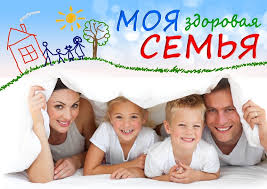 Влияние семьи на развитие ребенка:Семья для ребенка – это место его рождения и основная среда обитания;Она определяет очень многое в жизни ребенка. Связь между родителями и детьми относится к наиболее сильным человеческим связям;Благополучию ребенка способствуют доброжелательная атмосфера и такая система семейных отношений, которая дает чувство защищенности, любви и принятия, стимулирует и направляет его развитие;Любовь родителей – величайший и незаменимый источник духовного и эмоционального развития ребенка, его нравственных качеств, чувства уверенности в себе, позитивного восприятия мира;Влияние семьи: - Семья обеспечивает базисное чувство безопасности, которое является одним из основных условий нормального развития ребенка. Она дает ребенку возможность без опасений и страха взаимодействовать с  внешним миром, осваивать новые способы его исследования и реагирования;- Родители являются источником необходимого жизненного опыта. Дети учатся у них определенным способам и моделям поведения.  Родители влияют на поведение ребенка, поощряя или осуждая определенный тип поведения, а так же применяя наказания и определяя приемлемую для себя степень свободы действий ребенка;- Общение в семье влияет на формирование мировоззрения ребенка, позволяет ему вырабатывать собственные нормы, взгляды, идеи;- Морально-психологический климат семьи – это школа отношений с людьми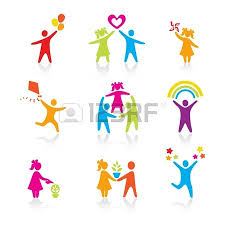 ОТНОШЕНИЯ В СЕМЬЕ ОКАЗЫВАЮТ РЕШАЮЩЕЕ ВОЗДЕЙСТВИЕ НА РАЗВИТИЕ РЕБЕНКА